Gymnast EntryCoach EntryJudgesPayment Totals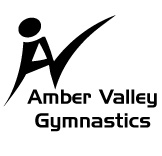 NameDOBLevelBG Membership NumberNameCurrent Coaching AwardBG Membership NumberName & EmailJudging LevelBG Membership NumberPayment MethodTotal Number of Gymnasts Entered (£25 Per Gymnast)Total Amount